	На основании протеста прокурора Усть-Канского района от 21.04.2016г. № 86-04-2016 постановляю:Отменить постановление главы МО Усть-Канское сельское поселение от 01.04.2014 №10 «Об утверждении схем магистральных сетей по водоснабжению, канализации и теплоснабжению»Контроль за выполнением настоящего постановления оставляю за собой. Данное постановление вступает в силу со дня его официального обнародования.Глава Усть-Канскогосельского поселения                                                           А.Я. БордюшевРоссияРеспублика АлтайУсть-Канский район сельская администрация Усть-Канского сельского поселенияУсть-Кан, ул. Октябрьская, 14649450 тел/факс 22343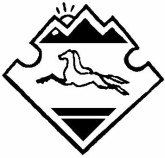 Россия Алтай РеспубликанынКан-Оозы аймагында Кан-Оозындагы jурт jеезенин jурт администрациязы Кан-Оозы jурт, Октябрьский, ороом 14, 649450 тел/факс 22343       ПОСТАНОВЛЕНИЕ                                                        JOП       ПОСТАНОВЛЕНИЕ                                                        JOП       ПОСТАНОВЛЕНИЕ                                                        JOП       ПОСТАНОВЛЕНИЕ                                                        JOП       ПОСТАНОВЛЕНИЕ                                                        JOП«29» апреля  2016 года«29» апреля  2016 года№ 10с. Усть-Канс. Усть-КанОб отмене постановления  Главы  МО Усть-Канское сельское поселение от 01.04.2014 № 10.